МБДОУ ДС КВ № 33 «Журавлик»г. Туапсе Тема проекта: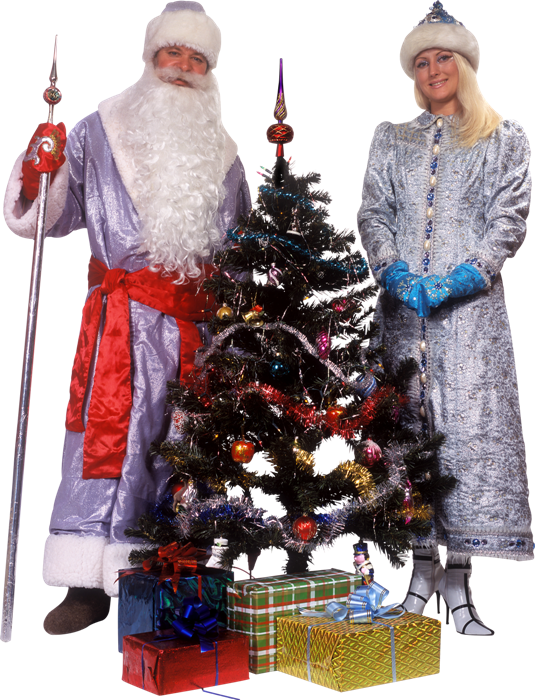 Выполнила воспитатель :      Докучаева О.П.Пояснительная запискаНовый год один из самых весёлых и волшебных праздников, который любят, ждут, готовят и отмечают как дети, так и взрослые. Новый год принято считать семейным праздником. Добрая традиция празднования Нового года, побуждает собираться вместе с друзьями, родственниками, дарить друг другу подарки, доставлять всем радость. 	И в детском саду, в преддверии Нового года, этот праздник объединяет детей, воспитателей и родителей воспитанников в одну большую дружную семью, которая хлопочет, суетится, готовит сюрпризы к торжеству. А мы воспитатели детских садов, отчасти воплощаем мечту деток в быль, стараемся создать для них сказочную атмосферу, перевоплощаемся в сказочных героев и. радуем наших  детишек. 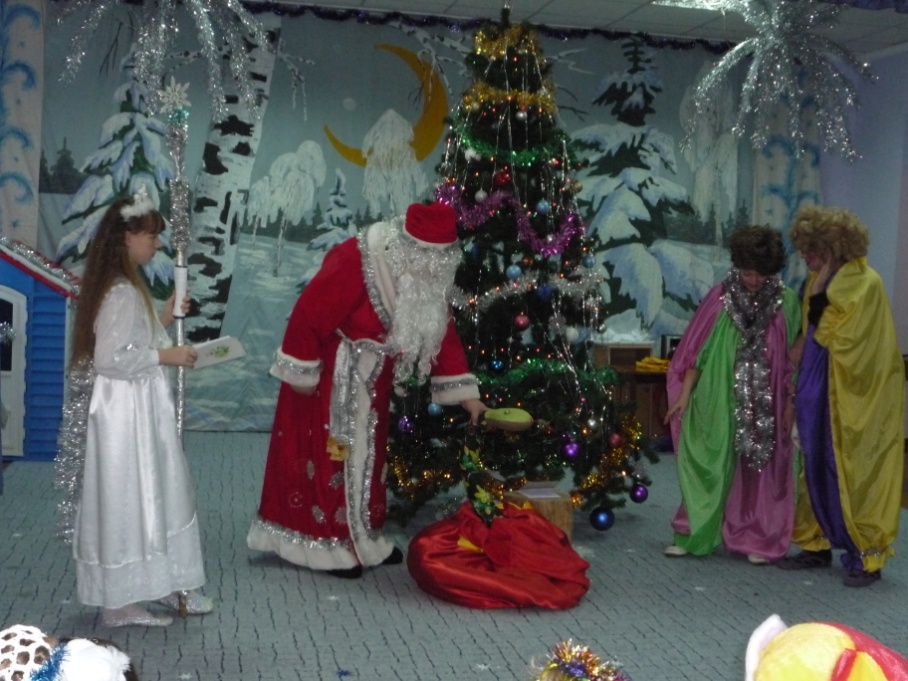 Анализируя совместную деятельность на тему «Что такое новый год?» выявила, что практически 100% дошкольников не знают истории появления праздника в России. Дошкольники знают только, что в Америке Деда Мороза называют Санта Клаус. Поэтому появилась потребность реализовать детский информационный проект.  В течение месяца, для создания праздничной предновогодней атмосферы в детском саду, мы с детками провели большую работу: смотрели презентацию «Что такое новый год», провели беседы, из которых дети узнали, откуда пришел к нам новый год. Изготовили поделки, рисовали рисунки, разучивали стишки, играли в дидактические игры, смотрели мультфильмы, разучивали песни и танцы, готовили подарки для родителей. Дети были активны и всё делали с большим удовольствием, а родители являлись сторонними наблюдателями. Возникла идея создать выставку к новому году на тему: «Ёлочка-красавица» и привлечь пассивных родителей, в продуктивную деятельности, раскрыть творческие способности родителей.Каждая семья ответственно отнеслась к конкурсу и с большим интересом выбирала материалы и технику исполнения своей поделки. В течение двух недель, детки с гордостью несли в детский сад, свои «Ёлочки». К большому удивлению, ни одна ёлочка не повторила другую.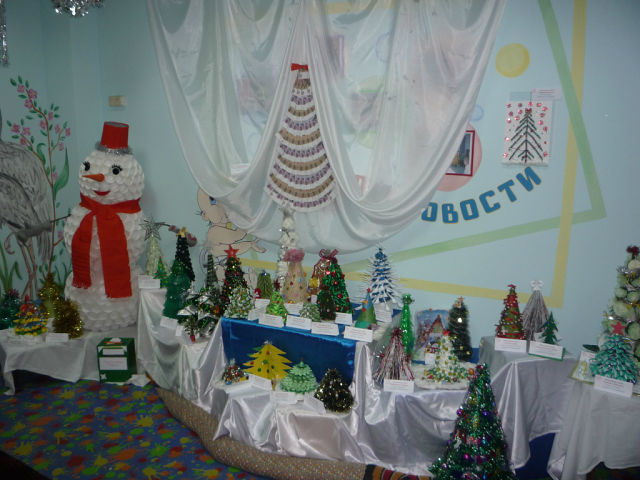 Цель проекта:Расширение уровня информативности старших дошкольников об истории празднования нового года. Задачи:Создание праздничной предновогодней атмосферы Систематизировать и обогащать знания детей  о традициях празднования праздника.Расширять словарный запас детей по данной теме, развивать творческие способности, путем заучивания стихотворных текстов и песен, а также продуктивной деятельностиФормирование умений доставлять радость близким и благодарить за новогодние сюрпризы и подарки;Привлечь пассивных родителей, в продуктивную деятельности, раскрыть творческие способности родителей. Создать условия для совместного оформления выставок родителей, детей и педагоговОбеспечить консультативную помощь родителям по безопасности детей в праздничные дни.Актуальность проекта:Расширить представление о празднике.Активизация творческого потенциала Участники проекта:Воспитатели, дети старшей группы, логопед, музыкальный руководитель, родители.Тип проекта:Познавательно-творческийВид проекта:Краткосрочный (1 месяц)Проблема:Пассивность родителейОтсутствие  у детей знаний о возникновении праздника Предполагаемый продукт проекта:Ознакомление с информацией о возникновении праздника Новый год. Выставки творческих работ детей совместно с родителями.Этапы проекта1-й этап  - подготовительныйОпределение темы проекта.Формулировка цели и задач проекта.Сбор информации и иллюстраций по теме проекта.2-й этап  - содержательныйОрганизация предметно-развивающей среды: украшение групповой комнаты, подбор дидактических игр, раскраски на новогоднюю тему. Наблюдение за елкой на участке.Рассматривание иллюстраций.Просмотр мультфильмов о зиме, на новогоднюю тему.Чтение стихотворений К.Чуковский «Елка», Е.Трутневой «С Новым годом!» и др.Дидактические игры «Найди самую большую и маленькую елку», «Выкладывание елочки из палочек», «Бусы на елку».Разучивание песен и стихотворений про Новый год.Пальчиковая гимнастика «На ёлке», координация речи с движениями «С новым годом!»Художественное творчество (рисование)  «Елка в гости к нам пришла»Индивидуальная работа «Ёлочка»,  «Снеговик», «Гости нового года»Раскраски на новогоднюю тему. Украшение елки в группе. В информационный уголок «Тематическая неделька» выставить информацию на тему «Новый год. Зимние забавы».Оформить папки передвижки.3-й этап - заключительныйНовогодний утренник.Выставка .РезультатДети с большим интересом участвовали во всех мероприятиях. По окончании проекта они стали более уверенными, знают и могут рассказать о  Деде Морозе и других сказочных персонажах и с сожалением прощались с ёлочкой. Родители, так же, были очень заинтересованы, т.к. участвовали впервые, в проектной деятельности. С большой ответственностью отнеслись к просьбе участвовать в выставке новогодних поделок.Использованная литература:1. «Материал к занятиям по развитию речи», Т. И. Подрезова, Айрис-Пресс2010г.2. «Формирование связной речи детей 4-5лет», Л. Н, Сластья, издательство «Учитель», 2010г.3. «Занятия на прогулках с детьми дошкольного возраста», С. Н. Теплюк, Москва - Владос, 2008г.4. «Праздники в детском саду», М. А. Михайлова, 2007г.5. «Система коррекционной работы в логопедической группе дл детей с общим недоразвитием речи» Н.В. Нищева «Детство-пресс» 2001г.6. Интернет ресурсыОбразовательная область«Речевое развитие»Образовательная область«Речевое развитие»1 неделяНаблюдение за елкой на участке.Рассматривание иллюстраций.Беседа на тему о предстоящем праздновании праздника «Верите ли вы в деда Мороза»2 неделяТема: «Зимние забавы», «Зима»Цель: Продолжать знакомить детей с зимними явлениями в природе;  расширять представление о зимних видах спорта; закреплять понятие «спортивная одежда».Учить детей составлять рассказ о празднике Н.Г по опорным картинкамПри рассказе по картине. Активизировать словарь детей: Существительные: праздник,  ёлка, игрушки, гирлянда, фонарики, Дед Мороз, Снегурочка, Новый год, хоровод.Прилагательные: пушистая, нарядная, колючая, зеленая, веселый, добрый, ёлочные, бумажные, стеклянный.Глаголы: наступил, пришел, нарядили, украсили, повесили, поют, танцуют, веселятся.3 неделяБеседа «Хвойные деревья»Д.и « Подскажи словечко», «Что общего у ёлки и ежа»4 неделяБеседа на тему: «Вот какие они -Деды Морозы»Д.и. «Кто (что) на ёлке. Кто (что) под ёлкой»,«Назови ласково», «Один -много»Образовательная область«Социально-коммуникативное развитие»Образовательная область«Социально-коммуникативное развитие»1 неделяСовместно с детьми украсили елку в группе. 2 неделяВ информационный уголок «Тематическая неделька» выставить информацию на тему «Новый год. Зимние забавы», и рекомендуемые пальчиковую гимнастику  «Пирог» и речь с движениями «Снеговик»Папка передвижка на тему: «Безопасность во время праздников»3 неделяПапка передвижка на тему: «Что такое новый год»4 неделяБеседа на тему : «Если бы вы были взрослыми, как бы вы организовали свой праздник новый год и где?»Образовательная область«Познавательное развитие»Образовательная область«Познавательное развитие»1 неделяПросмотр мультфильмов о зиме, на новогоднюю тему:«В лесу родилась ёлочка», «Снеговик почтовик».Просмотр альбома на тему «Зима, зимние забавы, Новый год»2 неделяПросмотр презентации на тему: «Что такое новый год»Просмотр мультфильмов: «Дед Мороз и  серый волк», «Новогодняя ночь», 3 неделяДидактические игры «Найди самую большую и маленькую елку», «Выкладывание елочки из палочек», «Бусы на елку».4 неделяПросмотр презентации на тему: «А так выглядят Деды морозы других стран»Просмотр мультфильмов: «Зимняя сказка», «Дед Мороз и лето»Образовательная область«Физическое развитие»Образовательная область«Физическое развитие»1 неделяРазучивание пальчиковой гимнастики «На ёлки»Цель:Разучить физические упражнения с бегом и прыжками. Упражнять в метании мешочков (снежков) на дальность. «Снежный ком»  Реквизит: снежки из газеты.  Принимают участие все дети. Включают веселую музыку и все начинают кидаться друг в друга снежками. Но как только музыка останавливается, все начинают собирать снежки. Кто насобирает больше, тот и победитель. 2 неделяРазучивание текста  координации речи с движениями «С новым годом»Под.игра««Донеси снежок» Реквизит: 2 ложки, ватные шарики. Участвуют 2 человека. Им дают в рот по ложке с ватным снежком в ней. По сигналу дети вбегут вокруг елки, в разные стороны. Побеждает тот, кто первым добежал до нее. «Играв снежки»  Вызываются несколько участников. Каждому выдается по 5 листов бумаги. Напротив каждого , примерно в 2-х метрах ставится на пол коробка. По команде участники должны брать левой рукой лист бумаги, комкать их в снежки и закидывать в коробку. Правой рукой не помогать. Те, у кого в коробке окажется больше всего снежков – тот победитель.3 неделя«Мороз красный нос» Малоподвижная игра«Новогодняя эстафета» Участники делятся на 2 команды. Напротив каждой команды ставится стул, на нем лежат – шапка, шарф, варежки. По команду 1-й бежит к стулу, одевает шапку, варежки, шарф и кричит «С Новым Годом!», затем бежит к своей команде, дальше следующий…. Кто первый выполнит задание – победитель.4 неделя «Зимняя прогулка» Д.М. – Со мной, ребята, поиграйте,Движенья  дружно повторяйте! Поиграть пошли мы в лес (шагают на месте) Полный сказочных чудес.  По сугробам мы шагаем Выше ноги поднимаем. (шагают, высоко подняв ноги) В руки снега наберем, И снежки лепить начнем (наклоняются и лепят снежки). Кинем их вперед скорей, Испугаем всех зверей (выбрасывают правую руку вперед). Нам теперь согреться нужно, Потрем свои ладошки дружно( потирают ладони). Теперь щеки, уши , нос (дотрагиваются до ушей, щек, носа) И не страшен нам мороз! Соседу слева мы поможем, Его ухо потрем тоже. (поворачиваются налево, дотрагиваются до уха соседа) А теперь соседа справа (дотрагивается до уха соседа) Молодцы, ребята! Браво!Образовательная область«Художественно-эстетическое развитие»Образовательная область«Художественно-эстетическое развитие»1 неделяТема: «Снеговик»Цель:Учить детей изготавливать фигурки-забавы (снеговик), используя нетрадиционные формы работ, в данном случае приём «пушистого шарика». Учить делать многочисленные надрезы, наклеивать кружочки друг на друга только в середине. Закреплять навыки, полученные на предыдущих занятиях. Поощрять инициативу отдельных детей, формировать интерес к конструированию.Тема: «Снежная семья».Цель: Учить детей рисовать снеговиков разных размеров. Продолжать учить рисовать методом «тычка», жесткой кистью, совершенствовать умение правильно держать кисть при рисовании. Закреплять приёмы изображения круглых форм в различных сочетаниях. Развивать у детей воображение и восприятие.2 неделяТема: « Новогодняя открытка»Цель:Вызвать у детей желание изготавливать новогоднюю открытку, подбирая и создавая соответствующее празднику изображение. Продолжать учить вырезать из бумаги одинаковые части, сложенные вдвое. Закреплять приёмы вырезания и наклеивания. Развивать эстетическое восприятие и воображение.Тема: «Ёлка в гости к нам пришла»Цель: учить воспитанников передавать в рисунке образ новогодней ёлки. Формировать умение рисовать ёлку с удлиняющимися к низу ветвями. Учить пользоваться разными красками,  аккуратно накладывать одну на другую только по высыхании. Подводить к эмоциональной оценке работ.3 неделяРаскраски на новогоднюю тему. Чтение стихов и рассказов по теме.Проведение утренника (Стихи, хороводы, песни, танцы по плану музыкального руководителя)4 неделяТема: «Что тебе понравилось на празднике».Цель: Учить детей отражать впечатление от новогоднего праздника. Рисовать 1, 2 и более предметов, объединённых общим содержанием. Передавать в рисунках форму, строение, пропорции, предметов, их характерные особенности. Учить красиво, располагать изображения на листе бумаги. Развивать воображение, творчество, самостоятельность.Выставка работ родителей совместно с детьми.